Group: _______		Recorder: __________________________________	Date: _______________Paper Folding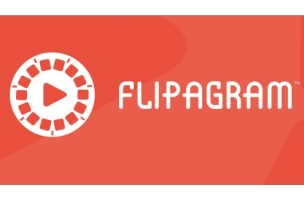 Congratulations!  You are your group's official thinking recorder.  Using photos and text or audio, you will be recording your group's thinking as they work through this problem.Your task:Take 5-7 photos of your group as they are working.For each photo, record a short "script" in the space provided below, to describe what is happening in the photo. (Point form is fine -- you will be turning this into notes or audio in the Flipagram later.)Do your best to get a shot of each step of the problem, and include each person in your group in some way.Try to include at least one "mishap" or error, and then tell how this error led to a renewed understanding of this part of the problem.Once you have taken all photos, open the Flipagram app on your device, and arrange your photos to tell a story of how your group solved the problem. Include a title on the first photo, and include audio if you prefer to dictate your explanation of each photo rather than text.  Do NOT include music; the purpose of this activity is to record your group's thinking, not to become distracted with music. When you are finished, seek feedback from your group, and make at least one change to your Flipagram.Email your completed Flipagram to Ms. Teschow at vera.teschow@peelsb.com Use the subject heading "Group ___ 's Paper-Folding Flipagram", and tell me what change(s) you made as a result of getting your group's feedback.Description of Photo #1:Description of Photo #2:Description of Photo #3:Description of Photo #4:Description of Photo #5:Description of Photo #6: